Освітня програма Фізична культура і спорт. Тренерська діяльність з виду спортуСпеціальність 017 Фізична культура і спортГалузь знань 01 Освіта/ПедагогікаРівень вищої освіти першийОбсяг курсу на поточний навчальний рік:Семестр: осіннійМова навчання: українськаКлючові слова: теорія, методика, дитячо-юнацький спорт, дюсш, організація Мета та предмет курсу: сприяти студентам у набутті базових знань про особливості організації і проведення навчально-тренувальних занять підлітків і юнаків на етапі підготовки спортивної підготовки та етапі початкової і поглибленої спортивної спеціалізації.Компетентності та програмні результати навчання: Зміст курсу: Тема 1. Теорія та методика дитячо-юнацького спорту як наукова та навчальна дисципліна. Система організації дитячо-юнацького спорту.Тема 2. Особистість тренера та його професійна підготовленість.Тема 3. Педагогічні основи та біологічні умови навчання та виховання юних спортсменів. Тема 4. Психологічні основи навчання та виховання.Тема 5. Розвиток фізичних здібностей юних спортсменів.Тема 6. Комплектування відділень ДЮСШ. Орієнтація у виборі спортивної спеціалізації.Тема 7. Планування навчання та виховання юних спортсменів. Форми організації учбово-тренувального заняття.Тема 8. Підготовка та участь юних спортсменів у змаганнях. Режим юного спортсмена.Тема 9. Методика навчання та виховання юних спортсменів Соціальні основи формування особистості юного спортсмена.Тема 10. Навчання юних спортсменів техніки рухів.Тема 11. Педагогічний контроль та корекція спортивної підготовки. Тестування спортивної підготовленості.Методи навчання: різновиди лекцій, дискусії, ділові ігри та ситуаційні завдання, тощо.Система оцінювання та вимоги:Список рекомендованих джерел Боген М. М. Обучение двигательным действиям / М. М. Боген. – М. : Физкультура и спорт, 1991. – 192 с.Бриль М. С. Отбор в спортивних играх / М. С. Бриль. – М. : Физкультура и спорт, 
1980. – 127 с. Булгакова Н. Ж. Отбор и подготовка юных пловцов / Н. Ж. Булгакова. – М. : Физкультура и спорт, 1986. – 191 с.Васильков Г. А. От игры – к спорту : сб. эстафет и игровых занятий / Г. А. Васильков, В. Г. Васильков. – М. : Физкультура и спорт, 1985. – 80 с.Волков Л. В. Вибір спортивної спеціалізації / В. М. Волков. – К. : Здоров’я, 
1973. – 163 с.Волков Л. В. Обучение и воспитание юного спортсмена / Л. В. Волков. – К. : Здоров’я, 1984. – 144 с.Волков Л. В. Основи спортивної підготовки дітей і підлітків : навч. посібник / 
Л. В. Волков. – К. : Вища шк., 1993. – 152 сВолков Л. В. Спортивная подготовка детей и подростков / Л. В. Волков. – К. : Вежа, 
1998. – 190 с. ЗАТВЕРДЖЕНОМетодичною радою університетувід 26.02.2020(протокол №5)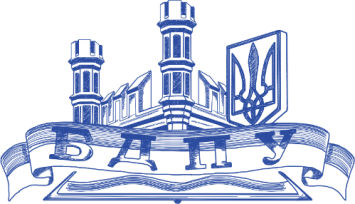 Силабуснавчальної дисципліниТеорія та методика дитячо-юнацького спорту2020-2021 навчальний рікВикладач (і)Некрасов Григорій ГригоровичПосилання на сайтКонтактний тел.E-mail викладача:Графік консультаційКількість кредитів/ годинЛекціїПрактичні заняттяСамостійна роботазвітність63028122залік№ з/пПрограмні компетентностіКомпетенції*Результати навчанняСпеціальні (фахові, предметні)СК 1. Здатність забезпечувати формування фізичної культури особистості.СК 5. Здатність зміцнювати здоров’я людини шляхом використання рухової активності, раціонального харчуваннята інших чинників здорового способу життя.СК 10. Здатність здійснювати навчання,    виховання та соціалізацію людини у сфері  фізичної  культури  і спорту, застосовуючи різні педагогічні методи та прийоми.СК 12. Здатність використовувати спортивні споруди, спеціальне обладнання та інвентар.	ПР 2.	Спілкуватися українською та іноземною мовами у професійному середовищі, володіти фаховою термінологією та професійним дискурсом, дотримуватися етики ділового спілкування.ПР 7.	Здійснювати навчання руховим діям та розвиток рухових якостей людини в умовах різних форм організації занять фізичними вправами.ПР 9.	Демонструвати готовність до зміцнення особистого та громадського здоров'я шляхом використання рухової активності людини та інших чинників здорового способу життя, проведення роз’яснювальної роботи серед різних груп населення.ПР 10.	Оцінювати рухову активність людини та її фізичний стан, складати та реалізовувати програми кондиційного тренування, організовувати та проводити фізкультурно-оздоровчі заходи.ПР 13.	Використовувати засвоєнні уміння і навички занять популярними видами рухової активності оздоровчої спрямованості.ПР 17. Знати та розуміти сутність, принципи, методи, форми та організацію процесу навчання і виховання людини.ПР 21.	Застосовувати набуті теоретичні знання для розв’язання практичних завдань та змістовно інтерпретувати отримані результати.Поточний контрольПоточний контрольПоточний контрольСумаЗмістовий модуль 1Змістовий модуль 2залікСумаТ1 – Т4Т5 – Т11залік1003565100100